PÍSEMNÁ INFORMACE pro 2. zasedání zastupitelstva krajedne 23. 2. 201650.f)Informace o stavu zaměstnanosti – 12/2015Zpracovala: 		Lenka Kočováodbor školství, mládeže, tělovýchovy a sportuPředkládá:		Alena Losováčlenka rady kraje, řízení resortu školství, mládeže, tělovýchovy, sportu a zaměstnanostiDůvodová zpráva1. Měsíční informace o trhu práce za prosinec 2015Podíl nezaměstnaných osob (dosažitelní uchazeči)Podíl nezaměstnaných osob v Libereckém kraji k 31. 12. 2015 vzrostl o 0,3 % na 6,4 %. 
I v celé České republice vzrostl podíl nezaměstnaných, a to na 6,2 %.Meziměsíční nárůst nezaměstnaných byl zaznamenán ve všech okresech Libereckého kraje. Podíl nezaměstnaných osob podle jednotlivých okresů:Česká Lípa		5,7 %Jablonec nad Nisou	5,6 %Liberec		7,1 %Semily			6,6 %Podíl nezaměstnaných žen vzrostl o 0,1 % na 6,8 %, podíl nezaměstnaných mužů se meziměsíčně zvýšil o 0,4 % a ke konci měsíce činil 5,9 %.Počet uchazečů Počet uchazečů o zaměstnání se během prosince zvýšil z 18 865 na 19 507 (tj. o 642 uchazečů).
Z nich bylo 18 444 dosažitelných uchazečů ve věku 15 - 64 let (tj. o 722 více než
na konci předchozího měsíce). V loňském roce bylo ve stejném období v evidenci 22 620 uchazečů o zaměstnání, tedy o 4 176 více než letos. Počet žen se meziměsíčně zvýšil z 10 271 na 10 322 (tj. o 51 žen), jejich podíl na celkovém počtu uchazečů činil 52,9 %.Zvláštní skupiny uchazečů o zaměstnáníPočet uchazečů mladistvých a absolventů se snížil na 974 (o 49 osob), podílí se 5,0 %
z celkového počtu nezaměstnaných. Počet uchazečů se zdravotním postižením se zvýšil na 2 557 (o 32 osob), podílí se 13,1 % z celkového počtu nezaměstnaných. Uchazeči s podporou v nezaměstnanostiPodporu v nezaměstnanosti pobíralo 4 639 uchazečů o zaměstnání, tj. 23,8 % všech uchazečů vedených v evidenci.Volná pracovní místa (VPM)Kraj evidoval k 31. 12. 2015 celkem 5 947 volných pracovních míst. Jejich počet byl o 212 nižší než v předchozím měsíci a o 2 351 vyšší než ve stejném měsíci minulého roku. Na jedno volné pracovní místo připadalo v průměru 3,3 uchazeče, z toho nejvíce v okresech Jablonec nad Nisou (4,7) a Semily (3,7). Z celkového počtu nahlášených volných míst bylo 668 vhodných pro osoby se zdravotním postižením (OZP), na jedno volné pracovní místo připadalo 3,8 OZP. Volných pracovních míst pro absolventy a mladistvé bylo registrováno
1 652, na jedno volné místo připadalo 0,6 uchazečů této kategorie.Aktivní politika zaměstnanosti V rámci aktivní politiky zaměstnanosti (APZ) bylo k 31. 12. 2015 prostřednictvím příspěvků
v rámci APZ podpořeno 2 160 uchazečů. Nejčastějšími obory činností, které byly v tomto měsíci podpořeny, bylo holičství, fotografování a realitní činnost.2. Graf vývoje nezaměstnanosti 12/2015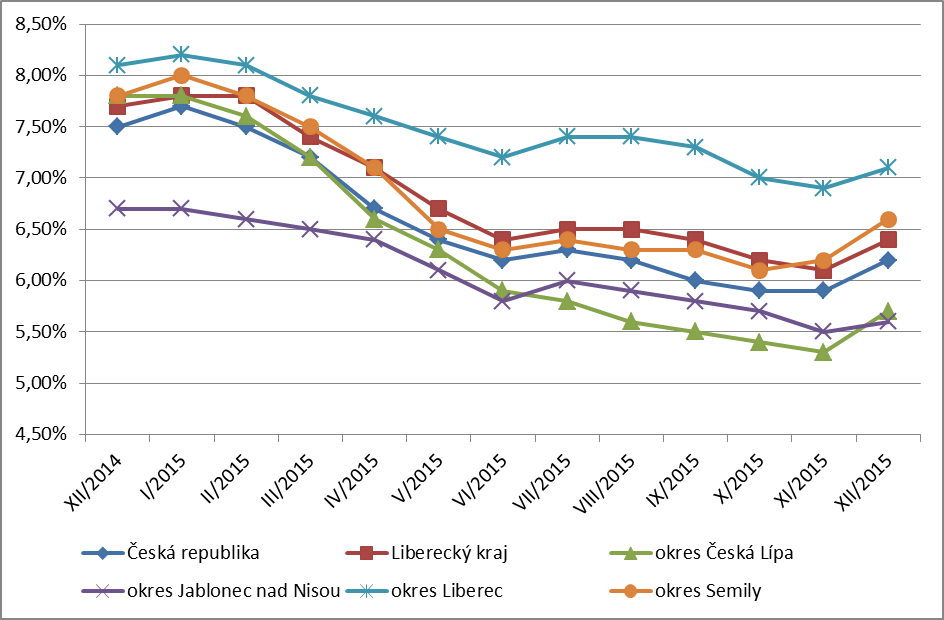 